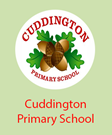 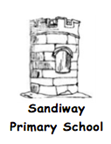 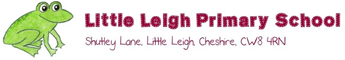 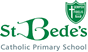 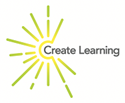 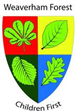 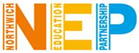 REQUEST FOR LEAVE OF ABSENCEREQUEST FOR LEAVE OF ABSENCEREQUEST FOR LEAVE OF ABSENCE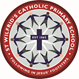 Name of School:St Wilfrid’s Catholic Primary SchoolSt Wilfrid’s Catholic Primary SchoolName(s) of child / children:Year group(s):Reason for absence:Reason for absence:Reason for absence:Reason for absence:First day of absence:Return date to school:Total number of school days missed?Total number of school days missed?Signature (parent/carer):Signature (parent/carer):Date of request:For school use onlyFor school use onlyFor school use onlyFor school use onlyCurrent attendance %Previous year’s attendance %Headteacher’s DecisionHeadteacher’s DecisionHeadteacher’s DecisionHeadteacher’s DecisionAuthorised AbsenceUnauthorised AbsenceUnauthorised AbsenceUnauthorised AbsenceReason for authorising or not authorising absence:Reason for authorising or not authorising absence:Reason for authorising or not authorising absence:Reason for authorising or not authorising absence:Signed – Headteacher:Date:Date copied to parents:Register Code:LA Informed of absence / fixed penalty requested:LA Informed of absence / fixed penalty requested:YesNo